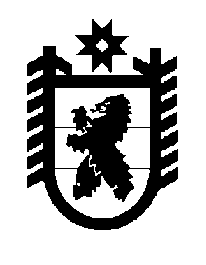 Российская Федерация Республика Карелия    ПРАВИТЕЛЬСТВО РЕСПУБЛИКИ КАРЕЛИЯПОСТАНОВЛЕНИЕот 8 июля 2016 года № 253-Пг. Петрозаводск О распределении на 2016 годсубсидий из бюджета Республики Карелия  бюджетам муниципальных районов и городских округов на создание в общеобразовательных организациях, расположенных в сельской местности, условий для занятий физической культурой и спортомПравительство Республики Карелия п о с т а н о в л я е т:Установить распределение на 2016 год субсидий бюджетам муниципальных районов и городских округов на создание в общеобразовательных организациях, расположенных в сельской местности, условий для занятий физической культурой и спортом согласно приложению.             Глава Республики  Карелия                                                            А.П. ХудилайненПриложение к постановлениюПравительства Республики Карелияот 8 июля 2016 года № 253-ПРаспределение на 2016 годсубсидий бюджетам муниципальных районов и городских округов на создание в общеобразовательных организациях, расположенных в сельской местности, условий для занятий физической культурой и спортом                                                   (тыс. рублей)_____________№ п/пМуниципальное образованиеСумма1.Беломорский муниципальный район                2 756,2002Калевальский муниципальный район1 000,0003.Кемский муниципальный район                    1 500,0004.Кондопожский муниципальный район               1 500,0005.Лахденпохский муниципальный район800,0006.Медвежьегорский муниципальный район            3 200,0007.Муезерский муниципальный район                 1 000,0008.Олонецкий муниципальный район     1 500,0009.Питкярантский муниципальный район 1 500,00010.Прионежский муниципальный район2 500,00011.Пряжинский муниципальный район500,00012.Пудожский муниципальный район                  1 500,00013.Сегежский муниципальный район                  1 500,00014.Сортавальский муниципальный район              1 500,00015.Суоярвский муниципальный район                               2 000,000Итого                                          24 256,200